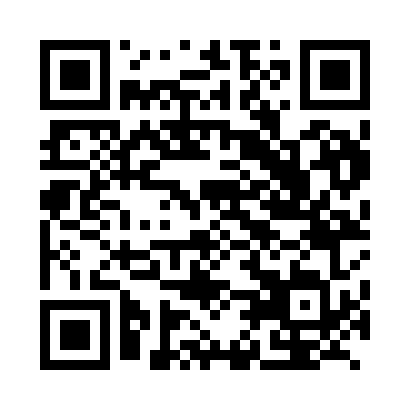 Prayer times for Beme, CameroonWed 1 May 2024 - Fri 31 May 2024High Latitude Method: NonePrayer Calculation Method: Muslim World LeagueAsar Calculation Method: ShafiPrayer times provided by https://www.salahtimes.comDateDayFajrSunriseDhuhrAsrMaghribIsha1Wed4:586:0912:193:376:287:352Thu4:576:0912:183:376:287:363Fri4:576:0912:183:376:287:364Sat4:576:0912:183:386:287:365Sun4:566:0912:183:386:287:366Mon4:566:0812:183:386:287:367Tue4:566:0812:183:386:287:368Wed4:556:0812:183:396:287:369Thu4:556:0812:183:396:287:3710Fri4:556:0812:183:396:287:3711Sat4:556:0812:183:406:287:3712Sun4:546:0812:183:406:287:3713Mon4:546:0712:183:406:287:3714Tue4:546:0712:183:406:287:3815Wed4:546:0712:183:416:297:3816Thu4:536:0712:183:416:297:3817Fri4:536:0712:183:416:297:3818Sat4:536:0712:183:426:297:3919Sun4:536:0712:183:426:297:3920Mon4:536:0712:183:426:297:3921Tue4:536:0712:183:426:297:3922Wed4:536:0712:183:436:307:4023Thu4:526:0712:183:436:307:4024Fri4:526:0712:183:436:307:4025Sat4:526:0712:183:436:307:4026Sun4:526:0712:193:446:307:4127Mon4:526:0712:193:446:307:4128Tue4:526:0712:193:446:317:4129Wed4:526:0712:193:456:317:4130Thu4:526:0712:193:456:317:4231Fri4:526:0712:193:456:317:42